2017 TCCHS Varsity Football Schedule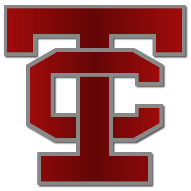 August 18		Breckingridge County			Home	7pmAugust 25   	Ft. Knox					Away		7pmSeptember 1	Caverna					Home	7pmSeptember 8	Hopkins County Central		Home	7pmSeptember 15	Fulton City – 				Home	7pm			*HOMECOMINGSeptember 22	Hancock County				Away		7pmOctober 6		McLean County				Home	7pmOctober 13	Owensboro Catholic			Home	7pm			**Senior NightOctober 20	Butler County				Away		7pmOctober 27	@Logan County				Away		7pm**Playoffs will be held at various locations TBA.